We are glad you are worshiping with us today. It is our desire that you come as you are to experience the fullness                            of Jesus Christ.   All are welcome at Shawnee St. Paul’s.We Gather TogetherWELCOME TO WORSHIP	Welcome             	 Congregation                                                             (V 1 & 3)GREETING & INVITATIONMISSION & PURPOSEWho We Are: At St. Paul’s United Methodist Church, we are a community of Christ followers who serve, worship, and grow together from the heart of downtown Shawnee.
Our Mission: At St. Paul’s United Methodist Church, we believe we are called to the mission of making disciples by connecting, serving, and sharing, in the love of Christ to all of God’s children for the transformation of the world.* CALL TO WORSHIP			                       Bentley VarnellGod of love, peace, and justice, it is your will for the world that we may live together in peace. You have promised through the prophet Isaiah that one day the swords will beaten into plowshares. Yet we live in broken world, and there are times that war seems inevitable. Let us recognize with humility and sadness the tragic loss of life that comes with war. Even so, as we gather here free from persecution, we may give thanks for those that have served with courage and honor. Please rise: Those that are in our presence that are either in active duty  and God, we praise you for those that are willing to serve. Let all Soldiers, Marines, Sailors, Airmen, and Coast Guardsmen serve with honor, pride and compassion. Do not let their hearts be hardened by the actions they must take. Strengthen their families. Keep them surrounded in our love and peace. God we praise you for those that served in military. We thank you for those that put the welfare of others ahead of their own safety. Let us all be inspired by their self-sacrifice in service to those who needed protection. God, we praise you for those that made the ultimate sacrifice. we  ask that you comfort those that still feel the pain of their loss. Keep us mindful that you have promised to comfort those that mourn. God, we praise you for granting us these freedoms. Let us honor those who have served by working for peace. Let us never forget those that have served, and let us never let go of your promise of peace.  WE WORSHIP TOGETHEROPENING HYMN                                                            TFWS 2236                                              Gather Us In CHILDREN’S MOMENT			Dir. Tate Monroe             CHANCEL CHOIR                                     	        Chanel Choir				        Up Above My Head	PASTORAL PRAYERTHE LORD’S PRAYEROur Father who art in heaven,Hallowed be thy name.Thy kingdom come.Thy will be done.On earth as it is in heaven.Give us this day or daily bread,And forgive us our trespasses,As we forgive those who trespass against us,And lead us not into temptation,But deliver us from evil.For thine is the kingdom,And the power, and the glory, forever, Amen. PRAYER RESPONSE				             UMH 397                                             I Need Thee Every Hour             OFFERING/OFFERTORYDOXOLOGY                                                                             UMH 95PRAYER FOR THE OFFERING	With gratitude for all the blessings you have poured into our lives, Lord Jesus, we come bringing these our gifts that they may be used in service to those in need. Bless these gifts and those who have given them that they may truly be a blessing in your holy name.   Amen	* SCRIPTURE READING         	                           Bentley Varnell			1 Corinthians 11: 17-21Now in the following instructions I do not commend you, because when you come together it is not for the better but for the worse. For, to begin with, when you come together as a church, I hear that there are divisions among you; and to some extent I believe it. Indeed, there have to be factions among you, for only so will it become clear who among you are genuine. When you come together, it is not really to eat the Lord’s supper. For when the time comes to eat, each of you goes ahead with your own supper, and one goes hungry and another becomes drunk. SERMON                        	                          Rev. Desi Sharp Brumit                                          DessertsTIME OF RESPONSE            WE GO TO SERVE TOGETHERANNOUNCEMENTS HYMN OF INVITATION                                                 UMH 558                                          We Are the Church Together			                     (V 1, 2,4)SENDING FORTH                                      Rev. Desi Sharp BrumitGod calls us into the worldto embody a realm that is not of this world.Go forth now in the name of the one who is,and was, and is to come.May God’s grace and peace be with you. POSTLUDEMission of the Month:  Undergarments and Mission Post Food Pantry items: Water, Canned meats, fruit and veggies. Support God’s work through Shawnee St. Paul’s by making a secure, online gift at shawneestpauls.com/give-online or you can mail your tithes to the church at: 301 N. Beard Ave, Shawnee Ok, 74801What goes in a snack bagBottle water, protein, granola bar, fruit cup, veggie cup, package of crackers, a sweet and a plastic utensil. 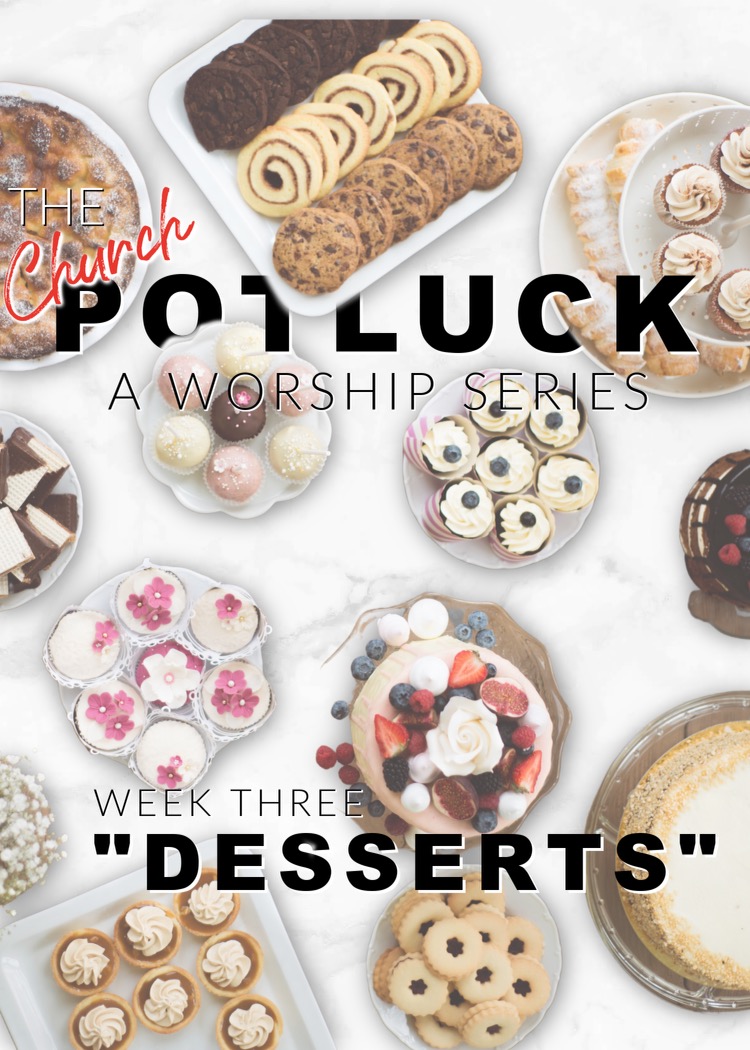 Leading Worship Today:Discipleship & DevelopmentVideo & Production: Tate MonroeMulti-Media: Youth in the Booth   Online Host: Karen HarrisDirector of Music Ministry: Sharon ReesePianist: Trish LenoraHymn Leader: Sabra Tucker Pastor: Desi Sharp BrumitLiturgist: Bentley Varnell Administration Assistant: Ann LockhartShawnee St. Paul’s is blessed to be in mission with many organizations, both under our roof and in the community.    Here’s what’s happening this week!MONDAY:Pup Pack - 8am-4:30pm, Children’s Center   Early Foundations– 8am-4:30pm, Children’s CenterChurch Offices– 9 am – 4 pm, West Entrance Mission Post- 9am- 4pm, West EntranceShawnee Bridges “Getting Ahead” Classes5pm–8:30pm, Community Hall & Multi-PurposeTUESDAY:Pup Pack - 8am-4:30pm, Children’s Center   Early Foundations– 8am-4:30pm, Children’s CenterChurch Offices– 9am – 4pm, West EntranceMission Post- 9am- 4pm, West EntranceSilver Lining Arts Academy – Voice Classes4:30pm-8:30pm, Multi-Purpose & Joy RoomWEDNESDAY:Methodist Men’s Breakfast- 7am-8am, Sunny SidePup Pack - 8am-4:30pm, Children’s Center   Early Foundations– 8am-4:30pm, Children’s CenterChurch Offices– 9am – 4pm, West EntranceMission Post- 9am- 4pm, West EntranceWomen’s  Study- 10am-12pm, Conference RoomIgnition: Youth- 5:30pm-7:30pm, Multi-PurposeChancel Ringers- 6pm - 7pm, Bell RoomChancel Choir – 7:15pm-8:15pm, Choir RoomTHURSDAY:Pup Pack - 8am-4:30pm, Children’s Center   Early Foundations– 8am-4:30pm, Children’s CenterChurch Offices– 9am – 4pm, West EntranceMission Post- 9am- 4pm, West EntranceSilver Lining Arts Academy – Theatre, Dance & Voice Classes 4:30pm-8:30pm, Multi-Purpose, Disciples & Joy RoomsFRIDAY:Pup Pack - 8am-4:30pm, Children’s Center   Early Foundations– 8am-4:30pm, Children’s CenterChurch Offices- Closed Mission Post- Closed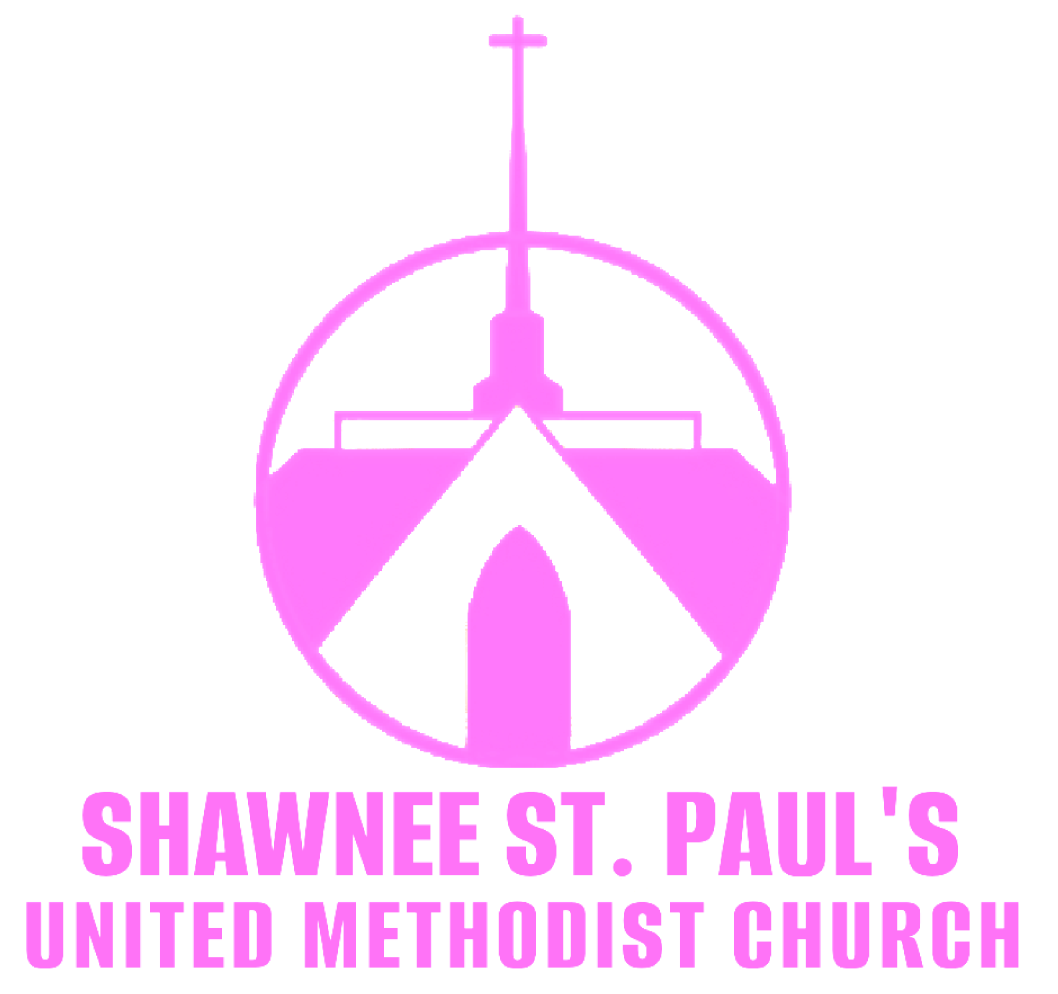 Sunday, November 13th, 2022Connecting. Serving. Sharing.